«Малыши поздравляют мамочек»Любите Маму, пока она смеётся… И теплотой горят её глаза… И голос её в душу вашу льётся… Святой водою, чистой как слеза… Любите Маму — ведь она одна на свете… Кто любит Вас и беспрестанно ждёт… Она всегда с улыбкой доброй встретит… Она одна простит Вас и поймет.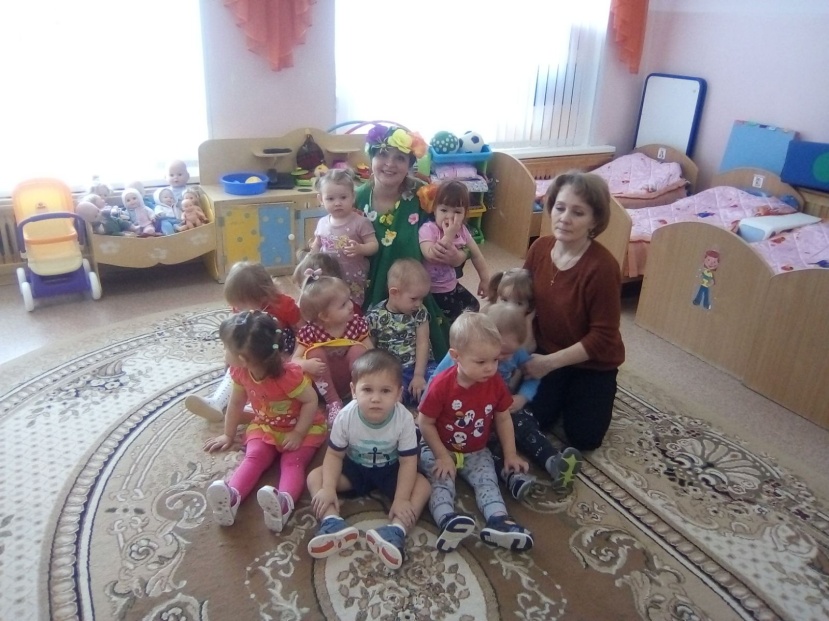 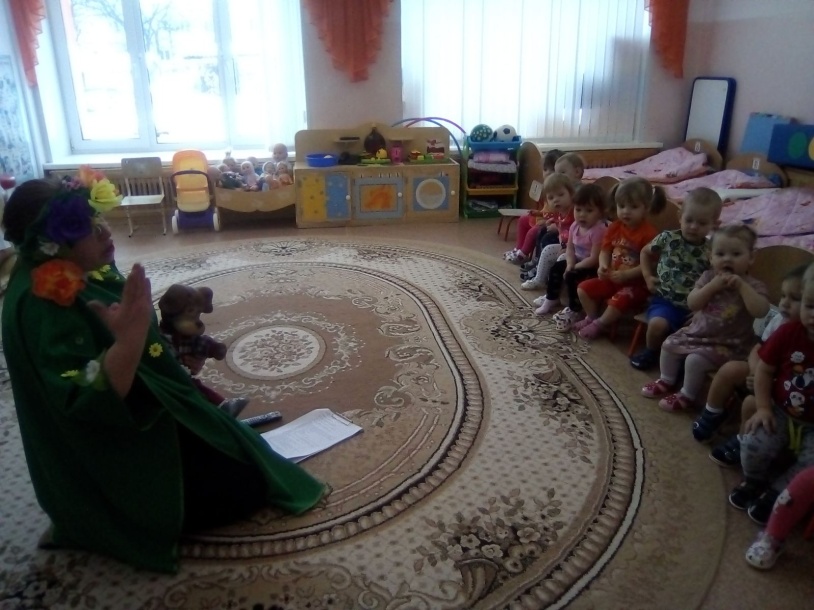 8 Марта - Женский день. Праздник, который любят и ждут, чтобы поздравить своих любимых мам, бабушек, сестер. Особых поздравлений удостаиваются наши любимые мамочки, ведь для каждого человека мама – самый близкий и родной человек на земле.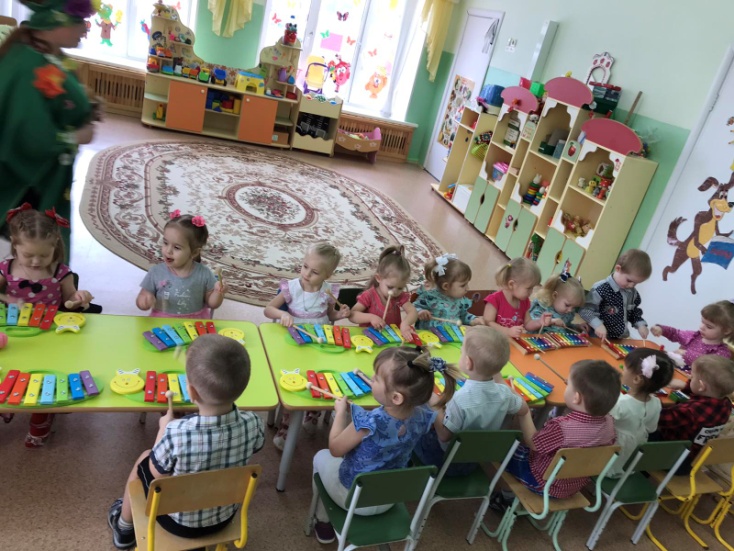 В нашем детском саду  прошли утренники в группе раннего возраста и первой младшей  группах.В преддверии женского праздника дети всех возрастов решают, что подарить маме на 8 Марта, как порадовать и удивить. Дети младшей группы  и группы раннего возраста совместно с воспитателем подготовили праздничные открытки для любимых мам.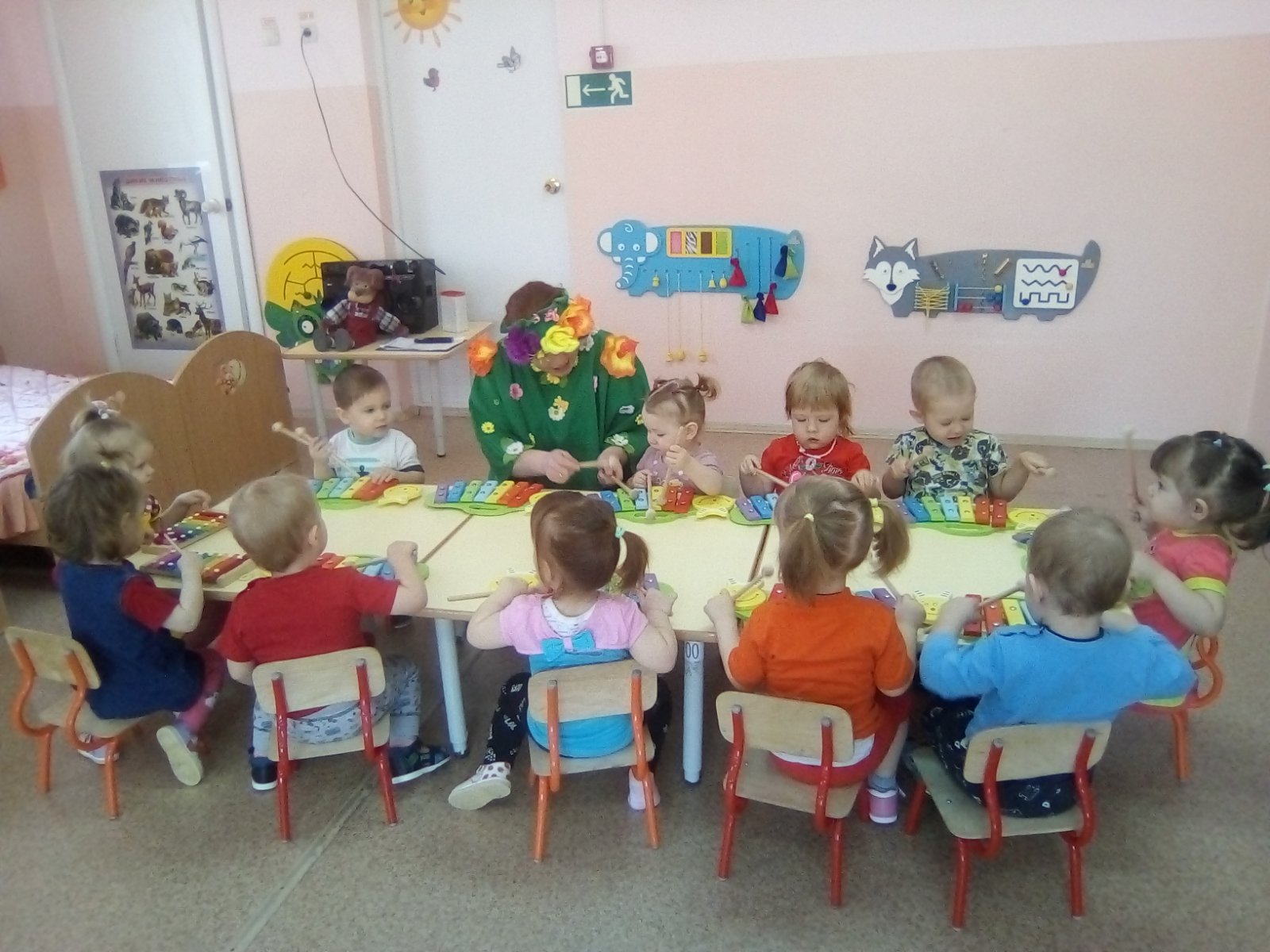 К детям на праздник пришла Весна. 	Дети исполнили для Весны  Танец  «Мишка с куклой », «Поплясать становись», рассказали стихи. Затем спели песенку «Пирожки», «Мамочка милая, мама моя», играли в игры «Выложи цветок». Ребята поздравили своих мам с праздником и подарили им подарки, сделанные своими руками.Источник: https://mamamozhetvse.ru/stixi-o-mame-dlya-detej-65-luchshix.htmlАвтор: Фенёк  Дарья Владимировна   музыкальный руководитель